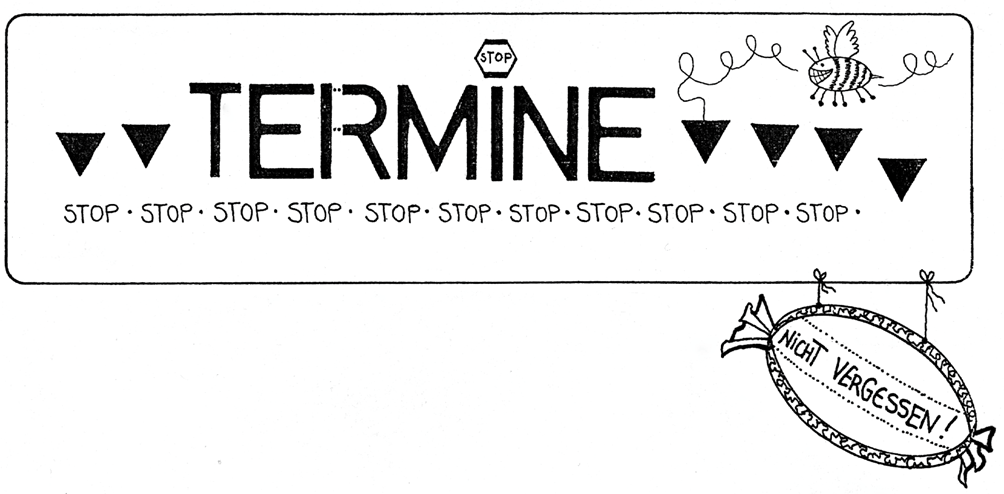 Bitte weiterhin die Aushänge an der großen Pinnwand im Eingangsbereich beachten!Bei Fragen kommen Sie bitte gerne auf uns zu.02.07. – 03.07.22FamilienzeltlagerZeltplatz Heimbuchenthal06.07.22Informationselternabend für das Betriebsjahr 22/23 Für die neuen FamilienKindergarten14.07.22FarbenwechselKindergarten15.07.22 – 16.07.22Übernachtung der GRÜNENKindergarten18.07. – 22.07.22Abschiedsfeier der grünen KinderKindergarten / Gruppen22.07.22Ausflug der GRÜNEN Kindergarten/Steinau22.07.22Ausflug der GRÜNENgeschlossen26.07.22 EB-AbschiedKindergarten27.07.22Rausschmiß der GRÜNENKindergarten, Haus Effata28.07. + 29.07.22Planungstagegeschlossen22.08. – 26.08.22Vesper Mittagessen! Bitte von zu Hause selbst mitbringenMittwoch gibt´s Würstchen mit Brot oder BrötchenBitte Aushang beachten!16.08. – 19.08.22Sommerpausegeschlossen!1 x im Monatsiehe AushangKooperationWandervögelFür größere, naturverbundene, starke Kinder, die gut zu Fuß sind und keine Windel mehr benötigenFeld und Flur14.10.22Präventionsschulung des gesamten Personalsgeschlossen!01.12. – 02.12.22Fortbildung„Humor als Erziehungsmittel“für das gesamte PersonalMiltenberggeschlossen!